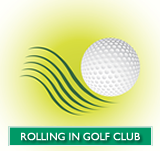 ”The Tee Box”©“The Official Newsletter of Rolling In Golf Club”Vol #7 July 4 2018Our Nations Happy Birthday AmericaCommentary…………………………………………………………………………………..Rod Cooper, Publisher The Tee BoxJuly 4th what does it mean to me: Has anyone ever asked you that since you have grown up? Probably not. I was watching a bit of the World Cup and see all those various countries waving their flags. Little did I know that Russia changed their flag pattern years ago? Tells you how much I know about the news but then again, most of the news is “fake” news, so why not watch sports. It is our nation’s birthdate and again Happy Birthday America. Kind of glad I was born here and not in another country. Real News……………………………………………………………………………………………………………………………Rod CooperRIGC is at the mid-point of the 2018 year and “my o my” has it gone by quickly. I have had some good feedback about the “team” games this year and I do appreciate it. After carefully looking at the schedule, I dropped the event “Double Trouble.”  We already have a similar doubles event and that is our Member/Member Tournament. Then there was a tentative setup for another scramble type of event that also I have shelved until next year since the organizer of that event learned he would not be in town. Hard to facilitate your “event” from the “Villages”. These two cancellations did open the door for two more OPEN PLAY JUG POINTS playing. Check your point standings.I am encouraging all members to go onto the website and print off the remaining schedule for 2018. IT shows a full setup of play with the OPEN PLAY. Most important on the remaining schedule that you need to address:Last couple of Wednesday in August:Bay Pointe Wednesday---that is an Open Play but it will also be the Match Play Finals….Upon completion, we head over to Grahams house for our annual potluck cook out…..at that time the President will present the Medallion.Metamora MEMBER/GUEST Invitational: our fourth: I really need for you members to send me an email with just a small answer and that is,” I am in”  or ”I am out”…  I do not need at this time your partner is, that I can wait until the start of August. I am starting to work on what we need to make it another successful Invitational. Shortly, I will contact the membership to solicit those who want to be involved. As of now, here are the helping members:Willie Smith---head up our sponsor programs:  GOLD, SILVER and Bronze plus hole sponsors.Wynn Miller—heads up the handicap system and set up of the course for 2018__________________________________________________________________________________________________________________  DAVID FAILURETEE: Opened up my mailbox and bingo there it is a commentary about the upcoming Club Championship and the prognostications keep on coming:Club Championship to Be a One Round Shootout . . . . . . . . . . . . . . .  David FailureteeMajor pressure is on you Rollers now.  The first round of the Club Championship at Metamora on June 27 was rained out.  Now you are faced with a one round championship, still at Metamora on July 11.  The jammed packed schedule was offered to me as the reason for the decision.  Not sure about a one round championship, but it sure changes things, possibly even my predictions as to who will win the three divisions and the net score championship.  The thing is, one round opens it up for more members to win their respective division.  Which, does make for a more exciting event, I have to admit.  Therefore, back to my Magic 8 Ball I go to try to discern the upcoming results.  DF  Open Division PredictionIt looked to me like a two horse race in a two round championship, between Fair and McKay.  However, with only one round I see these three being added to the mix: Diedrich, Siegert, and Muchortow.  You have to figure it will take a round in the 70’s to win this division.  The question now is who is the most likely to card a round in the 70’s at Metamora.  Probably someone who has played it frequently, and knows the foibles of the course.  OK, I will still stick with my original pick of Fair to win the Open Division, narrowly over McKay.   Senior Division PredictionThis division was tough to predict even with two rounds to be played.  Now with only one round it’s a friggin nightmare!  I see the eventual winner being out of this group: Bonjernoor, Hussong, Moore, Fillion, Quintana, Whitty, Solomon, and Senkyr.  Will it take a score in the 70’s to win this division?  I think not necessarily.  But, very low 80’s for sure.  Again, I have to go with someone who has played the course a lot.  My original pick was Hussong who has been very consistent this year.  Senkyr is the biggest wildcard, has not played in many RIGC events this year and I have no report on how he has been playing.  OK, I will have to consult the Magic 8 Ball for this pick.  In addition, it tells me that the winner of the Senior Division for 2018 will be . . . . . . . . . .  Quintana.  Masters DivisionThis was an easy pick with a two round championship.  Cooper being the clear favorite.  However, there is just one round.  I foresee the winning score in this division to be around 90, and Cooper, who knows the course like the back of his left hand, should be able to manage that score.  In the event he has a bad day there are several who could sneak in and win this division with one of their best career Metamora rounds: Schiff, Goldner, Miller, and Coffey.  However, it is very unlikely.Net Score PredictionIf the Senior Division was tough to predict, this prediction, with only one round, is a total crapshoot.  I will still stay with my preference for those who will be getting substantial strokes and who have been playing well this year.  Such as: Dwyer, Goldner, John Stencel, Smith, Sands, and Schiff.  My originalPrediction was Dwyer, and, guesses what, I still like it.  So there you go, the 2018 Net Score Champion will be Dwyer.Some Advice . . . . . . . . . . . . . . . DFSo with only one round to play in a club championship what should be your strategy?  It depends.  If your name wasn’t mentioned by me above, you’re a clear underdog in your division.  As a result, you will have to be more aggressive in your strategy, and shoot for many pins.  Remember, you have a number of guys to defeat to win the championship.  If that strategy backfires, so be it.  You were not going to win any other way.What if you are a contender whose name was mentioned by me above?  Well, the Tour pros have a saying “Being cautiously aggressive”.  That means picking your spots when to go for pins, and potential birdies.  Just remember, in a one round championship you want to let your other competitors make the bad decisions and screw up.  A par on a hole in a one round championship will ALWAYS be a good score, and sometimes even a bogey on the tough holes, and will keep you in contention.  Yes, I know, that sounds like the strategy when playing the U.S. Open, but in this case it’s a very sound strategy.Good luck to all ! . . . . . . . . . . . . DF